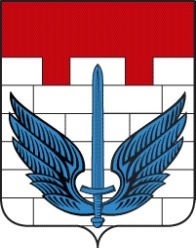 ГЛАВА ЛОКОМОТИВНОГО ГОРОДСКОГО ОКРУГАЧЕЛЯБИНСКОЙ ОБЛАСТИП О С Т А Н О В Л Е Н И Е « 17 »  марта  2020  г. № 30-п		         п.ЛокомотивныйОб  объявлении организационных противоэпидемических (профилактических) мероприятий по предупреждению завоза и распространения новой  коронавирусной инфекции на территории Локомотивного городского округа Челябинской области	В целях предупреждения завоза и распространения новой коронавирусной инфекции на территории Локомотивного городского округа Челябинской области, -ПОСТАНОВЛЯЮ:	1. Утвердить комплекс организационных противоэпидемических (профилактических) мероприятий по предупреждению завоза и распространения новой  коронавирусной инфекции на территории Локомотивного городского округа Челябинской области.	2. Руководителям муниципальных организаций Локомотивного городского округа, должностным лицам органов местного самоуправления Локомотивного городского округа и членам оперативного штаба обеспечить личный контроль и неукоснительное выполнение плановых мероприятий.	3. Контроль выполнения настоящего постановления оставляю за собой.										А.М.Мордвиновприложение к постановлению Главы округа от 17.03.2020 года  № 30-пКомплекс организационных противоэпидемических (профилактических) мероприятий по предупреждению завоза и распространения новой  коронавирусной инфекции на территории Локомотивного городского округа Челябинской областиГлава Локомотивного городского округа					А.М.Мордвинов№п/пНаименование поручения, мероприятияСрок исполненияОтветственный исполнитель1.Обеспечить во всех организациях наличие дезинфекционных средств для личной защиты и дезинфекции помещенийв период проведения профилактических мероприятийруководители организаций2.Отменить загранкомандировки руководителям организаций; рекомендовать сотрудникам организаций воздержаться от всех поездок в страны с неблагополучной обстановкой, связанной с распространением новой коронавирусной инфекции, если они не вызваны крайней необходимостью;обеспечить применение рекомендованных ограничительных и противоэпидемических мер, в том числе информирование работников перед отпуском (командировкой) за пределы границы Российской Федерациив период проведения профилактических мероприятийруководители организаций3.Запретить поездки организованных групп детей в каникулярный периодв период проведения профилактических мероприятийМКОУ «СОШ № 2» (директор Обухова Ю.Н.)МКУ ДО «ДШИ» (директор Безмен Н.В.)МБУК ДК «Луч» (директор Лосева Н.А.)МБУС «ФОК» (директор Шерстяков С.В.)4.Образовательным организациям быть готовым к переходу на дистанционные формы обучения и увеличение каникулярного времени для учащихсяв период проведения профилактических мероприятийМКОУ «СОШ № 2» (директор Обухова Ю.Н.)МКУ ДО «ДШИ» (директор Безмен Н.В.)5.Сократить количество проводимых массовых мероприятий, в том числе деловых, спортивных, культурных и развлекательных. По возможности, проводить их в видеоформате или без зрителей, допуская возможность проведения только чрезвычайно важных и неотложных мероприятийв период проведения профилактических мероприятийМКОУ «СОШ № 2» (директор Обухова Ю.Н.)МКУ ДО «ДШИ» (директор Безмен Н.В.)МБУК ДК «Луч» (директор Лосева Н.А.)МБУС «ФОК» (директор Шерстяков С.В.)6.Обеспечить поддержание неснижаемого запаса противовирусных препаратов, в т.ч. рекомендованных для лечения новой коронавирусной инфекции, дезинфекционных средств и средств индивидуальной защиты в период проведения профилактических мероприятийГБУЗ «Областная больница» р.п.Локомотивный (и.о.главного врача - Давыдова Р.П.)7.Обеспечить еженедельный мониторинг поддержания неснижаемого запаса противовирусных препаратов, в т.ч. рекомендованных для лечения новой коронавирусной инфекции, дезинфекционных средств и средств индивидуальной защиты в аптечной сетив период проведения профилактических мероприятийСтрижкова Н.С. начальник ОЭиМР Управления экономического развития8.Обеспечить еженедельный мониторинг торговой сети на постоянное наличие наиболее востребованных товаров для удовлетворения спроса покупателейв период проведения профилактических мероприятийСтрижкова Н.С. начальник ОЭиМР Управления экономического развития9.Обеспечить еженедельный мониторинг соблюдения организациями общественного питания превентивных мер незамедлительного характера для защиты граждан и сокращения рисков распространения коронавирусной инфекциив период проведения профилактических мероприятийСтрижкова Н.С. начальник ОЭиМР Управления экономического развития10.Обеспечить информирование граждан о работе «горячей линии» для граждан, вернувшихся с территорий, где зарегистрированы случаи новой коронавирусной инфекциив период проведения профилактических мероприятийАУ «Редакция СМИ» (главный редактор Саитгалина Т.Д.)11.Обеспечить проведение информационной (разъяснительной) работы с населением по вопросу профилактики новой коронавирусной инфекциив период проведения профилактических мероприятийАУ «Редакция СМИ» (главный редактор Саитгалина Т.Д.)